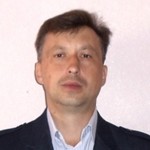 Бородулин Александр ВасильевичБородулин Александр ВасильевичЖелаемая должность:Специалист, руководитель производстваЗарплата:От 60000 руб.Тип работы:Полный рабочий деньМесто работы:КраснодарФ.И.О.:Бородулин Александр ВасильевичТелефон:+7 (953) 105 00 56 Электронная почта:aleksandr-borodulin@mail.ruЛичная информацияЛичная информацияГород проживания:Краснодар.Образование:ВысшееДата рождения:23 января 1976 г. (38 лет)Пол:мужскойСемейное положение:Женат, есть дети (2 дочери, 7 и 11 лет)Гражданство:КазахстанОпыт работыОпыт работыПериод работы:С января 2012 по март 2014 года (2 года и 2 месяца)Должность:Главный инженер золотоизвлекательной фабрики В организации:ООО "золоторудная компания "Майское" ОАО "Полиметалл", г.ПевекДолжностные обязанности:Работа с подрядчиками при проведении строительно-монтажных работ на золотоизвлекательной фабрике. Участие в монтаже основного оборудования. Разработка должностных, рабочих инструкций и прочей документации. Подбор персонала. Проведение пусконаладочных работ. Наладка технологического процесса после запуска фабрики.Период работы:С октября 1999 по ноябрь 2011 года (12 лет и 1 месяц)В организации:ОАО "Казцинк", г.Зыряновск. Казахстан.ДолжностьОпыт работы на обогатительной фабрике в качестве:- машинист мельниц;- мастер смены (главный корпус);- начальник участка (главный корпус, фильтровальный корпус);- главный инженер обогатительной фабрики;- менеджер проектов.ОбразованиеУчебное заведение:Казахский Национальный Технический Университет имени Д.Сатпаева г. Алма-Ата.Дата окончания:1999 годУровень образования:ВысшееФакультет:Обогащение полезных ископаемых и металлургияСпециальность:Инженер - технологИностранные языкиНемецкий: БазовыйДополнительная информацияНаличие водительских прав: Категории B, C, стаж 15 лет.Дополнительные сведения:Работоспособность, настойчивость, нацеленность на результат.